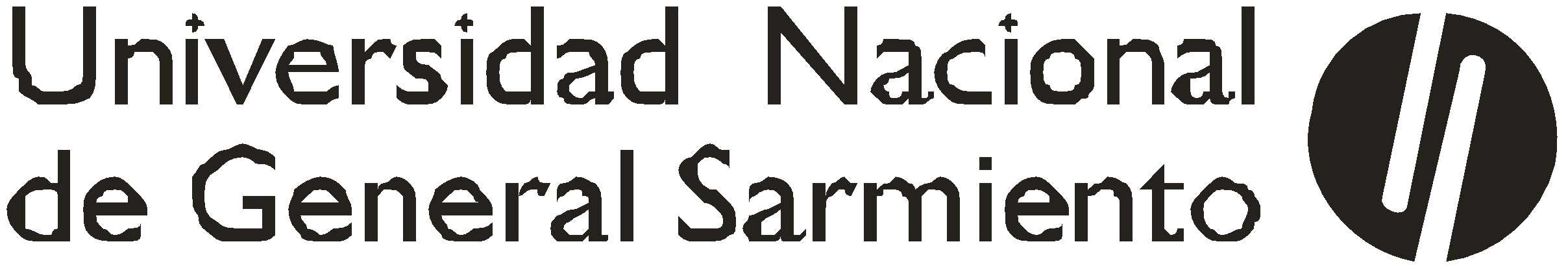 LLAMADO A CONCURSO CERRADO NO DOCENTE PARA CUBRIR DIECIOCHO (18) PUESTOS, EN LA ESTRUCTURA ORGANIZATIVA  DEL SISTEMA DE GESTIÓN (Aprobados por Resolución (CS) Nº7018/18).De acuerdo a lo establecido por Resolución (CS) Nº 7018/18 el Consejo Superior de la Universidad Nacional de General Sarmiento, convoca a CONCURSO CERRADO para cubrir 18 (DIECIOCHO) puestos en la estructura organizativa del Sistema de Gestión que se detalla a continuación, en planilla general.Fecha de inicio de inscripción: 10 de DICIEMBRE de 2018. Fecha de cierre de inscripción: 17 de DICIEMBRE de 2018. La documentación necesaria (normativa y solicitud de inscripción) para los concursos cerrados no docentes se encuentra disponible en:  www.ungs.edu.ar/concursosnd.Los/as postulantes deberán presentar solamente un (1) juego del formulario de inscripción, en la Mesa de Entradas de la Universidad.(*) Especificaciones de los llamados en planillas adjuntas     Ante cualquier consulta comunicarse con la Dirección de Desarrollo de Personal al interno 7669/7718 o por correo electrónico a personal@ungs.edu.arUnidad OrganizativaUnidad OrganizativaUnidad OrganizativaNro de concursoCantidad de puestos a cubrirDatos del puestoDatos del puestoDatos del puestoUnidad OrganizativaUnidad OrganizativaUnidad OrganizativaNro de concursoCantidad de puestos a cubrirDenominación UNGSAgrupamientoCategoría CCTVicerrectoradoDirección General de Sistemas y Tecnologías de la InformaciónDirección General de Sistemas y Tecnologías de la Información57/181AuxiliarB) Técnico7Secretaría AcadémicaEquipo de Trabajo de Apoyo AdministrativoEquipo de Trabajo de Apoyo Administrativo58/181AsistenteAdministrativo4Secretaría de InvestigaciónDirección de Carrera AcadémicaDirección de Carrera Académica59/181AsistenteAdministrativo4Secretaría de AdministraciónDirección General de PersonalDirección de Administración de Personal - Eq. De Trabajo de Adm. Y Liquidaciones60/181AsistenteAdministrativo4Secretaría de InvestigaciónDirección General EditorialDirección General Editorial61/181AuxiliarAdministrativo7Unidad OrganizativaUnidad OrganizativaUnidad OrganizativaNro de concursoCantidad de puestos a cubrirDatos del puestoDatos del puestoDatos del puestoUnidad OrganizativaUnidad OrganizativaUnidad OrganizativaNro de concursoCantidad de puestos a cubrirDenominación UNGSAgrupamientoCategoría CCTInstituto del Desarrollo HumanoDirección General de Coordinación Técnico AdministrativaDepartamento de Apoyo Técnico62/181AuxiliarAdministrativo7Instituto del ConurbanoDirección General de Coordinación Técnico AdministrativaDirección General de Coordinación Técnico Administrativa63/181AuxiliarAdministrativo7Secretaría AcadémicaDepartamento deBedelíaDepartamento deBedelía64/181AuxiliarAdministrativo7Secretaría de AdministraciónDirección General de Compras y ContratacionesDirección de Licitaciones y Concursos65/181AyudanteAdministrativo6Secretaría GeneralDirección General de Comunicación Institucional y PrensaDirección General de Comunicación Institucional y Prensa66/181AuxiliarAdministrativo7Secretaría de InvestigaciónD.G.UByDDirección de Servicios al Usuario67/181AyudanteAdministrativo6Secretaría de AdministraciónDirección de Gestión de Programas y proyectosDirección de Gestión de Programas y proyectos68/181Asistente EspecializadoAdministrativo3Secretaría de InvestigaciónDirección General EditorialDirección de Administración y Comercialización69/181AsistenteAdministrativo4Secretaría de InvestigaciónDirección General EditorialDirección de Gestión Editorial70/181AsistenteAdministrativo4Secretaría Legal y TécnicaDirección General de Asesoría JurídicaDirección General de Asesoría Jurídica71/182Asistente EspecializadoA) Profesional3Secretaría de AdministraciónDirección General de InfraestructuraEquipo de trabajo de Infraestructura72/181Ayudante EspecializadoAdministrativo5Secretaría GeneralDirección General de Bienestar UniversitarioDirección General de Bienestar Universitario73/181AuxiliarMantenimiento7